Use your PAWS to get applause!PRACTICE SAFETYStay in your space.Keep hands, feet, and objects to yourself.Move only as directed.ACT RESPONSIBLYFollow all directions.Take care of instruments or materials you are using.Put things away when you are finished using themWORK HARDComplete all your work.Participate in all activities.Do your best.SHOW RESPECTListen quietly.Raise your hand to speak.Treat others kindly.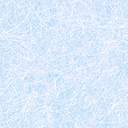 